Contexte professionnelM. Waits (directeur) et le responsable de la paie, vous associent à la gestion de la paie du mois. Celle-ci est réalisée par l’expert-comptable sur le l’application Cegid Quadra Paie. Chaque mois, vous devez collecter puis transmettre à l’expert-comptable les informations permettant de réaliser la paie.Depuis plusieurs mois, des oublis et erreurs sont constatés sur les salaires : oublis de certaines primes (2 fois) et d’heures supplémentaires (3 fois) ; des remboursements de frais non effectués ou erronés (6 fois) ; des non prises en comptes du changement d’échelon de salariés (2 fois).Á chaque fois, des régularisations sont établies sur le bulletin du mois suivant, mais cela créer des tensions au sein de la société, notamment vis-à-vis du personnel s’occupant de la paie qui est accusé d’être responsable des erreurs.Á la suite d’une analyse des erreurs, les causes suivantes sont apparues :Problème des primes : le responsable paie oublie d’en informer l’expert-comptable.Problème d’heures supplémentaires : les chefs de services ne communiquent pas les heures des salariés, dès lors le responsable paie retient 35 heures par défaut.Problème de changement d’échelon : le responsable paie oublie d’en informer l’expert-comptable.Travail à faireEn vous aidant du document 1, concevez un formulaire à compléter, par l'attaché(e) de gestion, qui récapitule toutes les données à transmettre à l’expert-comptable, chaque fin de mois.Concevez la note de service qui sera remise au chef de services pour régler le problème des heures supplémentairesDoc. 1  Informations transmises à l’expert-comptable chaque moisMission 2 – Créer un document récapitulatif des données de paieMission 2 – Créer un document récapitulatif des données de paie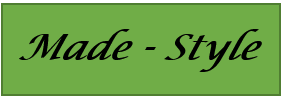 Durée : 45’ou 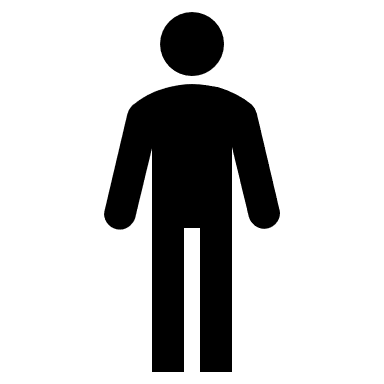 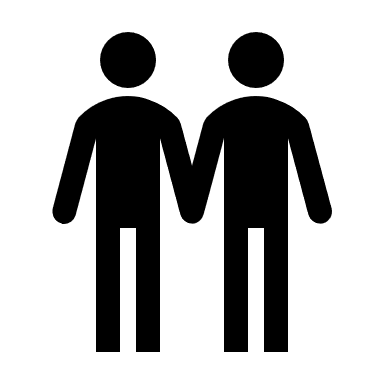 SourceNom, prénom,Adresse,N° Sécurité sociale,Poste, emploi, qualification,Statut,Salaire de base,Nombres d’heures normales travaillées (non cadres),Nombre d’heures supplémentaires,Retenues pour absences (heures),Congés payés pris,RTT pris,Congés familiaux,Repos compensateur,Frais de déplacement à rembourser (déplacement, restaurant etc.),Primes et gratifications liées à la productivité, au chiffre d’affaires ou au résultat, etc.Acomptes versés, Saisies arrêts,Avantages en natures,Remarques.